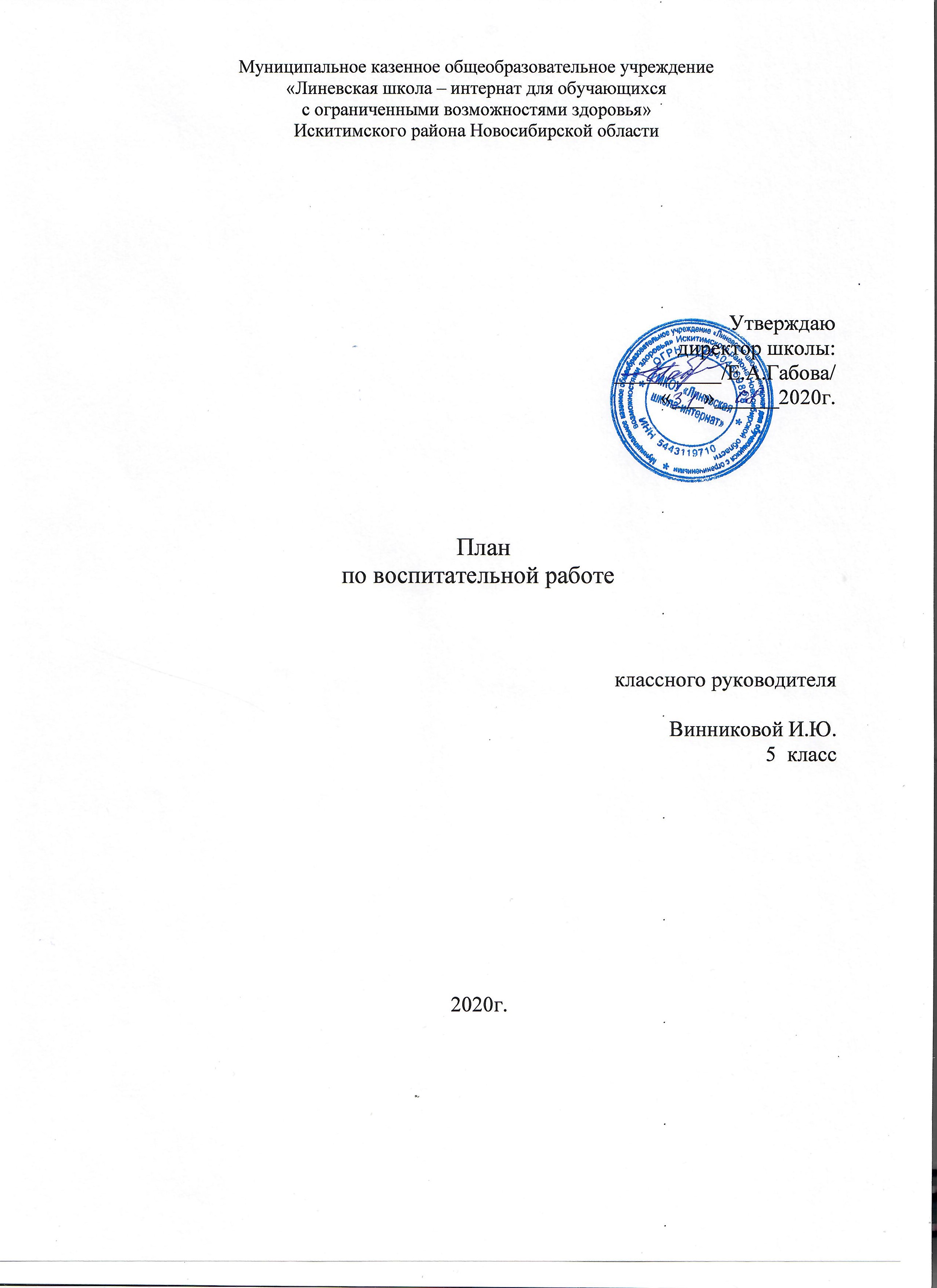 Цель: создание условий для формирования гражданско-патриотической культуры личности ребёнка в духе миротворчества через учебно-воспитательную деятельность. Патриотизм выступает в единстве духовности, гражданственности и социальной активности личности, осознающей свою неразрывность с Отечеством. «Гражданско-патриотическое воспитание»МесяцФорма работыЗадачиСентябрь«Моя любимая школа»Экскурсия по школе и знакомство с трудом сотрудников.Познакомить детей с помещениями и сотрудниками школы.Сентябрь«Моя любимая школа»Беседа о важности труда всех людей, работающих в школеУглубить знания детей о том, что в школе  работает много людей, которые заботятся о них.Сентябрь«Моя любимая школа»Пение песен и чтение стихов о школеРазвивать речь детей.Сентябрь«Моя любимая школа»Выставка детских рисунков в классе«Моя любимая школа»Вызвать у детей желание отражать в рисунке свои впечатления и представления, воспитывать любовь к своей школе; доброжелательное отношение к сверстникам; воспитывать уважение к сотрудникам школы, желание им помогать, доставлять радость.Октябрь«Наша Родина -Россия»Беседа «Государственный флаг РФ»Познакомить с Государственным флагом РФ, назначении, символике цветов и их взаиморасположении.Октябрь«Наша Родина -Россия»Экскурсия в школьный краеведческий уголок (сохрани свою историю).Знакомить детей с достопримечательностями Новосибирской области, воспитывать любовь к родному краю.Октябрь«Наша Родина -Россия»Беседа «Кто людям добра желает, тот сам его добывает»Учить понимать себя через познание своих чувств, способствовать развитию умения угадывать чувства и настроение другого человека, воспитывать чувство сострадания, милосердия.Октябрь«Наша Родина -Россия»Беседа «Природа России»Формировать представление детей о красоте природы России, воспитывать чувство гордости за то, что они живут в такой прекрасной стране.Октябрь«Наша Родина -Россия»Конкурс чтецов «Стихи о Родине»Воспитывать чувства любви, уважения и заботы о Родине.Ноябрь«Моя семья»Рассказы детей о членах семьи на основе личного опытаПрививать любовь и уважение к близким родным, уважение к их труду.Ноябрь«Моя семья»Беседа «Уважай отца и мать – будет в жизни благодать»Воспитывать любовь и уважение к родителям.Ноябрь«Моя семья»Рисование на тему «Моя семья»Вызвать у детей желание отражать в рисунке свои впечатления и представления. Воспитывать любовь и уважение к членам своей семьи.Ноябрь«Моя семья»Беседа «Наша Родина-Россия»Уточнить, углубить знания и представления о России (территория, президент, столица, язык).Декабрь«Новый год у ворот»Беседа «Что за праздник Новый год?»Расширять и углублять знания детей о новогоднем празднике, семейном, добром, весёлом.Декабрь«Новый год у ворот»Беседа: «Что такое хорошо и что такое плохо?»Раскрыть детям значение слов «нельзя», «можно», «надо»; учить оценивать поступки и соотносить их со словами хорошо и плохо.Декабрь«Новый год у ворот»Д/игра «Да и нет»На примере стихотворения показать детям, как от поведения, намерений, от ношения любого человека к другим людям, зависит их отношение к нему.Декабрь«Новый год у ворот»Просмотр видео ролика «Зимние пейзажи»Выставка поделок «Лучшая новогодняя игрушка»  Учить видеть красоту русской  природы зимой.Воспитывать у детей что-то придумывать и творить.Январь«Народные праздники»Беседа «Народные праздники на Руси. Рождество»Знакомить детей с традицией празднования православного праздника Рождество Христово; воспитывать интерес к национальным традициям. Расширять знания детей о народных праздниках на Руси.Январь«Народные праздники»Развлечение «В гости коляда пришла»Воспитывать интерес к народным русским праздникам.Январь«Народные праздники»Выставка детских рисунков «Чудо, чудо Рождество»Вызвать у детей желание отражать в рисунке свои впечатления и представления.Февраль«Сильны и могучи богатыри славной Руси» (ко Дню защитника Отечества)Рассматривание картины Васнецова «Три богатыря»Слушание в записи былин об Илье Муромце, Алеше Поповиче, Никите КожемякеРасширение кругозора. Познакомить с подвигами богатырей.Февраль«Сильны и могучи богатыри славной Руси» (ко Дню защитника Отечества)Беседа «Государственный герб России»Познакомить с изображением Государственного герба РФ, формировать элементарные представления о происхождении и функции герба России, о символическом значении цветового сочетания и образов в нем.Февраль«Сильны и могучи богатыри славной Руси» (ко Дню защитника Отечества)Игра-обсуждение «Взаимоотношения»На примере данного стихотворения показать детям, как от поведения, намерений,отношения любого человека к другим людям, зависит их отношение к нему; предложить инсценировать данное стихотворение.Февраль«Сильны и могучи богатыри славной Руси» (ко Дню защитника Отечества)Викторина «Что мы знаем о нашей Родине»Формировать у детей представление о том, что они являются жителями большой многонациональной страны – Россия.Март«Моя мама»Выставка детских рисунков«Моя мама»Прослушивание песен о маме.Воспитывать чувство любви к матери; учить проявлять заботу о близких.Март«Моя мама»Игра – путешествие «Москва – столица России»Познакомить детей с достопримечательностями Москвы. Формировать у детей понятие о Москве – столице, главном городе России; воспитывать патриотические, гражданские чувства.Март«Моя мама»Сюжетно — ролевая игра«Дочки – матери»Способствовать возникновению игр на темы из окружающей жизни, развивать умение ладить друг с другом в совместной игре.Март«Моя мама»Беседа «Мои друзья»Формировать у детей понятие о том, что люди не похожи друг на друга, но все они равны; воспитывать у детей уважение и терпимость к людям, независимо от их социального происхождения, расовой и национальной принадлежности, внешнего облика, физических недостатков.Март«Моя мама»Игра — посиделки«Ладушки в гостях у бабушки»Формировать у детей понятие о русском фольклоре: песнях, играх, потешках; воспитывать любовь к устному народному творчеству.Апрель«Наши космонавты»Беседа «Покорение космоса»Дать представление о космосе космическом пространстве; о ближайшей звезде – Солнце, о спутнике земли – Луне; воспитывать уважение к трудной и опасной профессии космонавта. Учить фантазировать и мечтатьАпрель«Наши космонавты»Рассматривание иллюстраций «Наша планета Земля»Развивать у детей интерес и любовь к родной природе.Апрель«Наши космонавты»Беседа «Герб, флаг НСО»Познакомить с изображением флага и герба НСО; знакомить детей со значением символов, символикой цветов.Апрель«Наши космонавты»Игра «Сочиняем историю»Воспитывать способность свободно выражать чувства, проявлять свою индивидуальность; учить адекватным способам взаимодействия; воспитывать взаимопонимание; развивать умение спокойно и до конца слушать собеседника.Май«Праздник Весны»Игра «Веснянка»Уточнить и систематизировать представление детей о весне; формировать интерес к культуре своего народа.Май«Праздник Весны»Беседа «Знамя Победы»Формировать элементарное представление об истории Отечества, закрепить и обобщить знания о видах флагов, об их назначении; дать краткие сведения из истории знамен.Май«Праздник Весны»Игра «Кого разбудило солнышко?»Закрепить знания детей о приметах времени года — весна, создать позитивный настрой на день.Май«Праздник Весны»Выставка рисунков «День защиты детей»Продолжать знакомить с Конвенцией о правах ребенка в доступной для дошкольников форме.МероприятияДатаСентябрьЗдравствуй, школа!Классный час: Новосибирск - город трудовой доблести» Торжественная линейка «Здравствуй, школа!»01.09.2020гРодительское собрание01.09.2020гИнструктаж «Правила для учащихся школы-интерната» Инструктаж по «Правилам безопасного поведения на дорогах и в транспорте»; «Положение о внешнем виде»07.09-11.09Индивидуальная работа с родителями.В течение месяцаБеседа « Моя семья».10.09Беседа «Учёба - наш главный труд». Конкурс рисунков к дню учителя.24.09ОктябрьПраздничный концерт « Спасибо, Вам , учителя!»02.10.2020гИнструктаж по ТБ дома, в школе, о поведении в ЧС«Твори добро» - беседа ко дню пожилого человека08.10Генеральная уборкаКаждую средуБеседа «Всякая вещь трудом создано».22.10Подведение итогов 1 четверти29.10НоябрьПодготовка к конкурсу рисунков «День народного единства»Конкурс рисунков « Мама, дорогая, милая, родная»Кл.час « Моя малая родина».12.11Профилактическая беседа « Мы за ЗОЖ»20.11Генеральная уборкаКаждую средуДекабрьПДД: правила поведения в транспорте и в общественных местахЕженедельноПодготовка к Новому году: разучивание стихов, изготовление поделок, костюмовВ течение месяцаБеседа « Где живёт Дед Мороз?»10.12Индивидуальная работа с родителями.В течение месяцаКл.час « Флаг России».24.12Праздник Новогодней ёлки « Зимняя сказка»